 Экспозиция музея "Школьные технические средства обучения»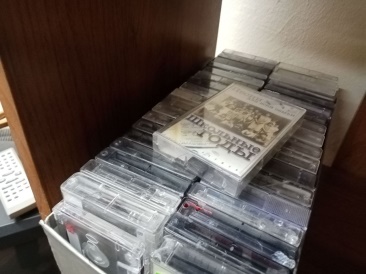 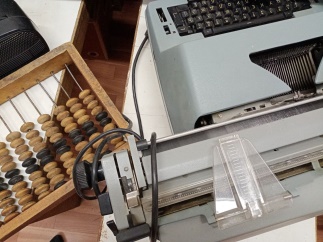 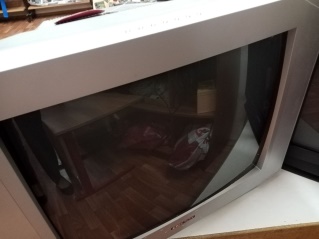 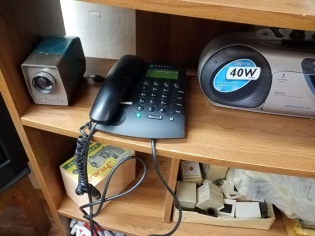  фото и видео,печатающие устройства,счетные устройства, проекционная школьная аппаратура, средства связи, накопители информации,компьютеры и электроникабытовая техника Экспозиция музея "Воспоминания учителей и учеников»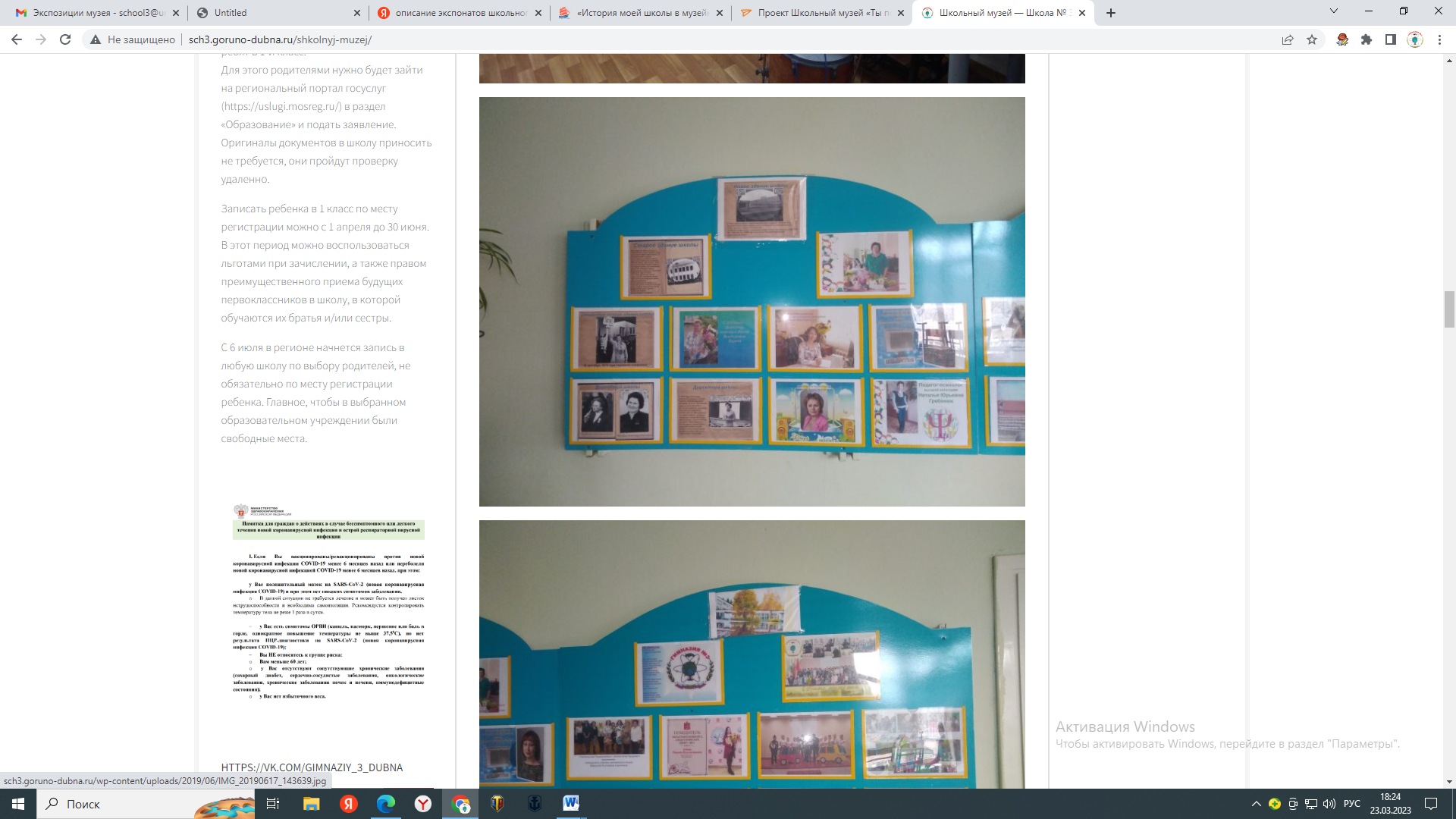 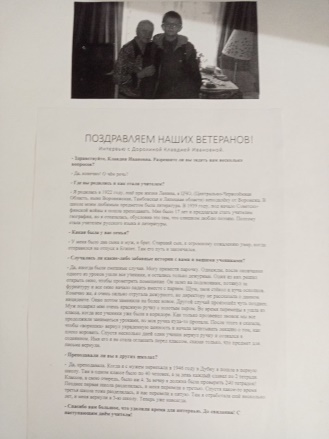 Статьи из муниципальных газет об учителяхИнтервью с учителями-ветеранамиИнтервью с выпускниками прошлых лет 